MODULO DI RICHIESTA TEMPO COMPENSATIVO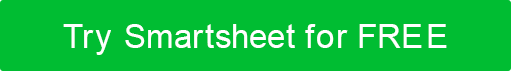 MODULO DI RICHIESTA DI TEMPO COMPENSATIVO — VIAGGI E STRAORDINARIMODULO DI RICHIESTA DI TEMPO COMPENSATIVO — VIAGGI E STRAORDINARIMODULO DI RICHIESTA DI TEMPO COMPENSATIVO — VIAGGI E STRAORDINARIMODULO DI RICHIESTA DI TEMPO COMPENSATIVO — VIAGGI E STRAORDINARIMODULO DI RICHIESTA DI TEMPO COMPENSATIVO — VIAGGI E STRAORDINARIMODULO DI RICHIESTA DI TEMPO COMPENSATIVO — VIAGGI E STRAORDINARIMODULO DI RICHIESTA DI TEMPO COMPENSATIVO — VIAGGI E STRAORDINARIMODULO DI RICHIESTA DI TEMPO COMPENSATIVO — VIAGGI E STRAORDINARINOME DEL DIPENDENTEID DIPENDENTEID DIPENDENTEID DIPENDENTEDATA MODULO COMPILATOSELEZIONANE UNOSELEZIONANE UNOPRE-APPROVAZIONEPRE-APPROVAZIONESUPERVISORE IMMEDIATODIPARTIMENTODIPARTIMENTODIPARTIMENTODIPARTIMENTOPOST-APPROVAZIONEPOST-APPROVAZIONEVIAGGIOVIAGGIOPROGRAMMA DI LAVORO STRAORDINARIO PROPOSTOPROGRAMMA DI LAVORO STRAORDINARIO PROPOSTOPROGRAMMA DI LAVORO STRAORDINARIO PROPOSTOPROGRAMMA DI LAVORO STRAORDINARIO PROPOSTOPROGRAMMA DI LAVORO STRAORDINARIO PROPOSTOPROGRAMMA DI LAVORO STRAORDINARIO PROPOSTOPROGRAMMA DI LAVORO STRAORDINARIO PROPOSTOPROGRAMMA DI LAVORO STRAORDINARIO PROPOSTODATA DI INIZIO STRAORDINARIDATA DI FINE STRAORDINARIDATA DI FINE STRAORDINARIDATA DI FINE STRAORDINARISTATO FLSASTATO FLSAFLSA ESENTEFLSA ESENTEPROPOSTO # ORE REGORARI PROPOSTI # OTORARI PROPOSTI # OTORARI PROPOSTI # OTORE TOTALI PROPOSTEFLSA NON ESENTEFLSA NON ESENTE0.000.000.000.000.00Se lo stato è sconosciuto, contattare le risorse umaneSe lo stato è sconosciuto, contattare le risorse umaneSe lo stato è sconosciuto, contattare le risorse umaneSCOPO DEGLI STRAORDINARIPROGRAMMA DI VIAGGIO PROPOSTO PROGRAMMA DI VIAGGIO PROPOSTO PROGRAMMA DI VIAGGIO PROPOSTO PROGRAMMA DI VIAGGIO PROPOSTO PROGRAMMA DI VIAGGIO PROPOSTO PROGRAMMA DI VIAGGIO PROPOSTO PROGRAMMA DI VIAGGIO PROPOSTO PROGRAMMA DI VIAGGIO PROPOSTO DATA DI INIZIO DEL VIAGGIODATA DI FINE DEL VIAGGIODATA DI FINE DEL VIAGGIODATA DI FINE DEL VIAGGIOPOSIZIONE RESIDENZIALEPOSIZIONE RESIDENZIALEPOSIZIONE RESIDENZIALEPOSIZIONE RESIDENZIALEPROPOSTO # ORE REGORARI PROPOSTI # OTORARI PROPOSTI # OTORARI PROPOSTI # OTLOCALITÀ DI DESTINAZIONELOCALITÀ DI DESTINAZIONELOCALITÀ DI DESTINAZIONELOCALITÀ DI DESTINAZIONE0.000.000.000.00COMPENSAZIONESELEZIONANE UNOSELEZIONANE UNOSe gli straordinari sono approvati, selezionare il metodo di compensazione. Se gli straordinari sono approvati, selezionare il metodo di compensazione. Se gli straordinari sono approvati, selezionare il metodo di compensazione. Se gli straordinari sono approvati, selezionare il metodo di compensazione. Retribuzione degli straordinari a 1,5 volte la mia tariffa orariaRetribuzione degli straordinari a 1,5 volte la mia tariffa orariaRetribuzione degli straordinari a 1,5 volte la mia tariffa orariaFIRMA DEI DIPENDENTIFIRMA DEI DIPENDENTIDATTERODATTEROTempo compensativo (tempo rettilineo)Tempo compensativo (tempo rettilineo)Tempo compensativo (tempo rettilineo)Tempo compensativo per il viaggio (tempo rettilineo)Tempo compensativo per il viaggio (tempo rettilineo)Tempo compensativo per il viaggio (tempo rettilineo)APPROVAZIONE / RIFIUTO   Commento di seguito: Spiegazione della modifica -o- Base per il rifiutoAPPROVAZIONE / RIFIUTO   Commento di seguito: Spiegazione della modifica -o- Base per il rifiutoAPPROVAZIONE / RIFIUTO   Commento di seguito: Spiegazione della modifica -o- Base per il rifiutoAPPROVAZIONE / RIFIUTO   Commento di seguito: Spiegazione della modifica -o- Base per il rifiutoAPPROVAZIONE / RIFIUTO   Commento di seguito: Spiegazione della modifica -o- Base per il rifiutoSELEZIONANE UNOSELEZIONANE UNOAPPROVATOAPPROVATOAPPROVATO  
con modificaAPPROVATO  
con modificaNEGATONEGATOFIRME DI APPROVAZIONEFIRMA DEL SUPERVISOREFIRMA DEL SUPERVISOREFIRMA DEL SUPERVISOREDATA DI APPROVAZIONEAPPROVAZIONE UFFICIALE SIG. 2APPROVAZIONE UFFICIALE SIG. 2DATA DI APPROVAZIONEDATA DI APPROVAZIONEDISCONOSCIMENTOTutti gli articoli, i modelli o le informazioni fornite da Smartsheet sul sito Web sono solo di riferimento. Mentre ci sforziamo di mantenere le informazioni aggiornate e corrette, non rilasciamo dichiarazioni o garanzie di alcun tipo, esplicite o implicite, circa la completezza, l'accuratezza, l'affidabilità, l'idoneità o la disponibilità in relazione al sito Web o alle informazioni, agli articoli, ai modelli o alla grafica correlata contenuti nel sito Web. Qualsiasi affidamento che fai su tali informazioni è quindi strettamente a tuo rischio.